PART 1  -  APPLICANT DETAILSPART 2  -  ORGANISATION DETAILSPART 3  -  ATTENDANCEPlease tick relevant boxSeminar & IIC Fees All payments in EURO must be lodged directly to the RITA Bank Account and proof of lodgement submitted with application form.  Bank Account Details are as follows:Bank Name:  Permanent TSBAccount Name: RITA No. 1 AccountSort code: 990624 account number: 28279895BIC: IPBSIE2D             IBAN: IE76IPBS99062428279895Any Black Belts who wish to take a Degree Test should contact the RITA National Secretary.
Application for Degree Test must be made separately and the appropriate application form & fees submitted, observing the usual protocols regarding NGB and ITF permission as appropriate.** Please note also that the full international seminar fees do not include ITF Seminar certificate, but participants on the full course will receive barcode for the ITF Membership booklet.  If you wish to receive a certificate, an additional payment of 30 Euro should be included with your application.PART 4  -  VERIFICATIONI am aware that injuries can occur and will accept responsibility for any that I may sustain during these eventsParent or Guardian if under 18 yearsPART 5  -  CLOSING DATEAll application forms & lodgement receipts should be sent to: National Secretary, 32 Alderwood Ave, Springfield, Tallaght, Dublin 24, Irelandbefore the closing date of Thursday 10th October.Tel. 00 353 (0)1 4510462    Email secretary@rita-itf.ie   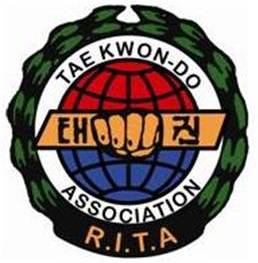 ITF INTERNATIONAL INSTRUCTOR COURSE & ITF INTERNATIONAL TECHNICAL SEMINARConducted byGrandmaster Francis Barrett IX Degree19th and 20th October 2019, 9:00am to 5:00pmWest County Hotel, Co. Dublin, IrelandAPPLICATION FORMPlease type or print clearly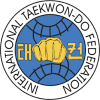 Full Name:Rank (Dan):Rank (Dan):Postal Address:Nationality:Phone:Phone:E-mail Address:Date of Birth:Date of Birth:ITF Booklet NumberITF Cert. Number: ITF Cert. Number: Name of Taekwon-Do School:Instructors Name:Association Name:I am a 6th Kup to 1st Kup and apply for the Saturday seminar only and enclose fee of50 Euro*I am a 1st  - 3rd Degree and apply for the full Seminar/Course and enclose fee of120 Euro*I am 4th – 6th Degree and apply for the full Seminar/Course and enclose fee of150 Euro*I am 7th – 8th Degree and apply for the full Seminar/Course --------*A discount of 10 euro on the Course fee applies for all RITA members. Same fees apply for Jnr/Snr.*A discount of 10 euro on the Course fee applies for all RITA members. Same fees apply for Jnr/Snr.*A discount of 10 euro on the Course fee applies for all RITA members. Same fees apply for Jnr/Snr.Signature:Date:Instructor’s Signature:Date: